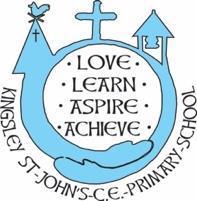 Design and Technology Curriculum Curriculum Year GroupAutumn 1Autumn 2Spring 1Spring 2Summer 1Summer 2Class 1YN and YRCycle Blue  Explore (natural) materialsMaking Shelters Soup Explore different forces Christmas CakeMake simple modelsFreestanding structuresVarious Snacks (different tools)Explore (natural) materialsEaster NestsExplore how things workFruit saladExplore (natural) materialsHealthy Ice CreamCycle Orange  Explore (natural) materialsGingerbread manExplore different forces Mince PiesMake simple modelsFreestanding structuresVarious Snacks (different tools)Explore (natural) materialsHot Cross bunsExplore how things workPicnic SandwichExplore (natural) materialsSuperhero biscuitsClass 2Y1 and Y2Cycle Blue  Textiles(Puppets)Construction(Castles)Nutrition(Fruit Salad)Mechanisms (Pop-ups)Cycle Orange ConstructionTextilesMechanismsClass 3Y3 and Y4Cycle Blue Textiles(puppets)Light UpNutrition(Anglo Saxon stew)PneumaticsCycle Orange NutritionTextilesMechanismsClass 4Y5 and Y6Cycle Blue Moving Toys - CAMCooking/Food Technology(Scandinavian food)Construction(Musical Instruments)TextilesCycle Orange TextilesConstruction – Musical instrumentsNutrition